1.Общие положения1.1.Положение о ведении журнала учета работы педагога дополнительного образования (далее - Положение) разработано в соответствии с указаниями к ведению журнала учета работы педагога дополнительного образования (далее - журнал) в объединениях муниципального казенного учреждения дополнительного образования «Дом творчества» (далее - МКУ ДТ)1.2.Целью данного Положения является определение единых орфографических требований к оформлению журнала в объединении.1.3. В МКУ ДТ ведётся журнал учёта работы педагога дополнительного образования .1.4.Журнал является государственным нормативным документом и ведение его обязательно для каждого педагога дополнительного образования .1.5. Журнал ведется в каждом объединении, в каждой группе и рассчитан на один учебный год.2. Обязанности педагогов дополнительного образования.2.1.Педагог ведет записи в журнале шариковой ручкой синего цвета чётко и аккуратно, без исправлений. Исправления, сделанные в исключительных случаях, оговариваются внизу страницы за подписью педагога.2.2.Педагог заполняет в журнале: титульный лист;списки обучающихся на всех страницах (фамилия, имя —полностью); учет массовой работы (в течение учебного года); творческие достижения обучающихся (в течение учебного года); список обучающихся в объединении; данные о родителях и классном руководителе обучающихся;список обучающихся в объединении, прошедших инструктаж по технике безопасности;годовой цифровой отчет (по окончании первого и второго полугодий). Дата учебного года дублируется на обложке.2.3.Педагог обязан в дни и часы занятий объединения отмечать посещаемость детей.2.4.Запись занятия осуществляется педагогом в день его проведения.На левой странице журнала указывается месяц, ставится дата занятия (при сдвоенном занятии -одна дата), отмечаются отсутствующие буквой «н».На правую страницу журнала вносится:дата проведения занятия (в соответствии с датой на левой стороне);тема(ы) занятия(ий) и один из видов деятельности; количество часов работы объединения в соответствии с расписанием занятий; подпись педагога.Тема занятия формулируется в соответствии с программой. Допускается запись в две строки (сверху вниз).2.5.В случае изменения состава детей в объединении выбывшие и прибывшие обучающиеся вносятся в «Список обучающихся вобъединении» и отмечаются педагогом дополнительного образования на странице.2.6. Не допускается:подчеркивание;стирание;записи карандашом.3. Контроль и хранение3.1.Директор МКУ ДТ обязан обеспечить хранение журналов и систематически осуществлять контроль за правильностью их ведения.3.2.Замечания по ведению журнала заполняются директором МКУ ДТ.3.3.Директор МКУ ДТ даёт указания педагогам о заполнении страниц журнала, отведенных на текущий учет посещаемости и работы объединения на год в соответствии с количеством часов работы объединения, в соответствии с расписанием занятий и учебным планом. 3.5.В конце учебного года по окончанию учебного процесса журнал сдается директору МКУ ДТ для хранения.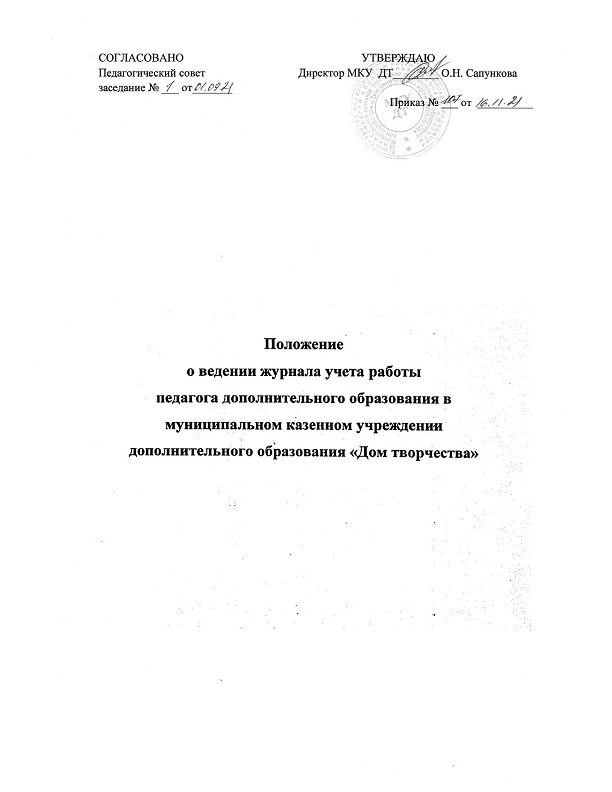 